Sekcija otroških kreativnih delavnicLeto je naokrog in pred nami je čas priprave na praznike. Vabimo vas, da si jih polepšate z dejavnostmi na otroški delavnici, ki bo26. 11. 2018 ob 17 uriv prostorih Dnevnega centra aktivnosti Kidričevo.Izdelovali bomo voščilnice. Vljudno vabljeni.      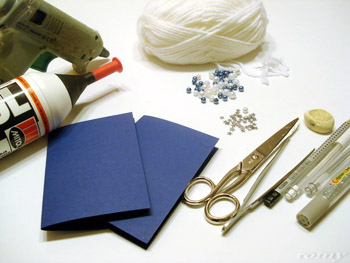 